4. STOPNJEVALNO priredje/razmerjeV stopnjevalnem priredju drugi  del vsebinsko stopnjuje tisto, kar je bilo povedano v predhodnem delu.Miha NI SAMO priden delavec, TEMVEČ je TUDI dober človek.Saša NE igra LE klavirja, AMPAK brenka TUDI na kitaro.Mojca ob večerih NE SAMO plete, TEMVEČ TUDI  kvačka.Ves dan dela, ŠE  jesti ne vpraša.Imela sva se lepo, CELO domov nisva hotela....................................................................................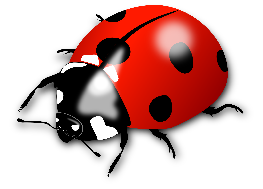 Nisem ga NE  videl NE slišal.Nisem NITI sledil predavanju NITI me ni zanimalo.Vezniki:              ne samo – temveč tudi           VEJICA!!!                            ne le – ampak tudi                             še                            celo                             tudi                           ne – ne                                      VEJICE NI !                          niti – niti5. POSLEDIČNO priredje/razmerjeV posledičnem priredju drugi del izraža posledico dejanja iz prvega stavka.Zunaj piha mrzla burja, zato se toplo obleci.Deževalo je, zato smo morali voziti počasi. Zunaj razsaja virus, zatorej ostanemo doma.Veznika: zato, zatorej                                           VEJICA!!!6. POJASNJEVALNO priredje/razmerje V pojasnjevalnem priredju drugi stavek izraža pojasnilo ali dokaz za dogodek iz prvega stavka.Pohiti, kajti noči se.Domov smo odšli ob 12. 10, saj nam je odpadla zadnja ura.Vode so narasle, deževalo je namreč ves dan.Vezniki: kajti, saj namreč                                  VEJICA!!!7. SKLEPALNO priredje/razmerjeV sklepalnem priredju drugi stavek izraža sklep, ki je speljan iz trditve/dejstva v prvem stavku.Pazila je na otroka, torej je bil ta na varnem.Bliža se valentinovo, zatorej se lahko veselim daril.Veznika: torej, zatorej                                                                  VEJICA!!!